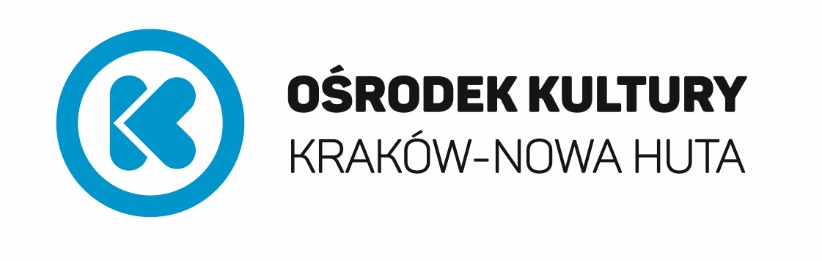 DA.261.2.10.2018                                                                                                                     Kraków 16.04.2018 r.ZAPYTANIE OFERTOWEZwracamy się z prośbą o złożenie swojej oferty na poniżej opisany przedmiot zamówienia:Sukcesywne dostawy artykułów biurowych dla Ośrodka Kultury Kraków – Nowa Huta1.Termin realizacji zamówienia:do dnia 31 grudnia 2018 r.2.Kryterium oceny ofert:Cena: 100 %Inne:  nie dotyczy3.Inne istotne warunki zamówienia przyszłej umowy- Wzór umowy stanowiący załącznik nr 1 do Zapytania Ofertowego4. Warunki wymagane od Wykonawców:Dostępność asortymentu: 100%Czas dostawy: do 2 dni robocze  od momentu otrzymania zamówienia.Transport do 13 Klubów wymienionych poniżej musi zostać wliczona do wartość całkowitej brutto Oferty i nie może stanowić dodatkowego składnika ceny Oferty.5. Inne istotne warunki zamówienia przyszłej umowy (zawieranej na piśmie) – projekt umowy stanowiący załącznik nr 1 do niniejszego zapytania ofertowego. Złożenie oferty przez Wykonawcę jest jednoznaczne z akceptacją zapisów wzoru umowy.6. Oferta powinna zawierać: wypełnioną tabelę stanowiącą Załącznik nr 1 do projektu umowy.  Tabela o której mowa w zdaniu poprzedzającym musi zawierać ceny jednostkowe brutto wszystkich pozycji wykazu, oraz wartość całkowitą brutto (suma pozycji z kolumny 8),oświadczenie o zaakceptowaniu warunków z pkt 4 zapytania ofertowego,oświadczenie o zaakceptowaniu wzoru umowy o którym mowa w pkt 5 zapytania ofertowego.7.  Ofertę należy przesłać do dnia 24 kwietnia 2018 godz. 15.00. Pod adres: Ośrodek Kultury Kraków- Nowa Huta, os. Zgody 1, 31-949 Kraków lub Pocztą elektroniczną na adres mailowy: biuro@krakownh.pl do godz. 24:00.Pracownik odpowiedzialny za dane zamówienie:16.04.2018 r. Eugeniusz PiosikZatwierdzam: z upoważnienia dyrektora Teresa Czembrowska 16.04.2018 r. Załącznik nr 1 do zapytania ofertowegoUMOWA zawarta dnia ……………………………… w Krakowie pomiędzy:Ośrodkiem Kultury Kraków – Nowa Huta z siedzibą w Krakowie os. Zgody 1, wpisanym do Rejestru Instytucji Kultury prowadzonego przez Gminę Miejską Kraków pod numerem 6 w dniu 26 czerwca 1992r., będącym podatnikiem podatku od towarów i usług uprawnionym do wystawiania faktur VAT, posiadającym nr NIP 678-13-13-032,reprezentowanym przez Dyrektora Małgorzatę Jezutek, zwanym dalej „Zamawiającym”a…………………………….. zwanym dalej „Wykonawcą”W rezultacie zapytania ofertowego w trybie § 8 Regulaminu udzielania zamówień publicznych, których wartość nie przekracza wyrażonej w złotych równowartości 30 000 euro netto (zarządzenie Dyrektora nr …………….. z dnia …………………….) przeprowadzonego dla zamówienia pod nazwą „Sukcesywne dostawy materiałów biurowych dla Ośrodka Kultury Kraków – Nowa Huta” (znak: …………………………) zawarto umowę następującej treści:§ 1Przedmiotem niniejszej umowy jest sukcesywna dostawa materiałów biurowych dla Zamawiającego zgodnie ze specyfikacją określoną w załączniku nr 1 do niniejszej umowy, stanowiącym jej integralną część. Wykonawca zobowiązuje się do wykonania przedmiotu umowy określonego w ust. 1 i dostarczenia go wraz z wniesieniem do wskazanych przez Zamawiającego pomieszczeń znajdujących się w siedzibie Zamawiającego (os. Zgody 1) oraz w lokalizacjach klubów kultury wymienionych w § 3 ust. 1 umowy. § 2Zamówienia cząstkowe na poszczególne materiały biurowe będą wysłane mailem na adres: …………………………….. Formularz zamówienia stanowi załącznik nr 2 do niniejszej umowy, będący jej integralną częścią.Wykonawca jest zobowiązany do poinformowania Zamawiającego o przyjęciu zamówienia pocztą elektroniczną na adres wskazany w § 3 ust. 1  najpóźniej następnego dnia roboczego po  otrzymaniu zamówienia, w godzinach pracy Zamawiającego tj. od poniedziałku do piątku w godzinach od 8.00 do 16.00. Wykonawca zobowiązuje się do zrealizowania każdego zamówienia cząstkowego w terminie do 2 dni roboczych od dnia złożenia zamówienia przez Zamawiającego.W razie niedostępności produktu wyspecyfikowanego w załączniku nr 1 do umowy Zamawiający może wyjątkowo dopuścić dostarczenie zamiennika o parametrach nie gorszych niż wskazany w Załączniku nr 1, z zachowaniem jednostki masy/pojemności oraz ceny jednostkowej określonych w Załączniku nr 1. O dopuszczeniu zamiennika każdorazowo decyduje osoba wskazana w § 3 ust. 1 Umowy.§ 3Osobami upoważnionymi ze strony Zamawiającego do składania zamówień cząstkowych oraz do odbioru przedmiotu zamówienia są:Ośrodek Kultury, os. Zgody 1 - ……………, tel.: ………………. lub osoba zastępująca, e:mail………………………………………….Klub Aneks, os. Łuczanowice, ul. A. Mycielskiego 11-  …………………., tel.: ………………. lub osoba zastępującaKlub Dukat, os. Grębałów, ul. Styczna 1-  ……………, tel.: ………………. lub osoba zastępującaKlub Herkules, os. Herkules,  ul. Generała M. Karaszewicza-Tokarzewskiego 29-  ……………, tel.: ………………. lub osoba zastępującaKlub Jedność, os. Wolica, ul. Drożyska 3 c -  ……………, tel.: ………………. lub osoba zastępującaKlub Jędruś, os. Centrum A bl.6a -  ……………, tel.: ………………. lub osoba zastępującaKlub Karino, os. Chałupki, ul. Truskawkowa 4 -  ……………, tel.: ………………. lub osoba zastępującaKlub 303, os. Dywizjonu 303 nr 1 -  ……………, tel.: ………………. lub osoba zastępującaKlub Krzesławice, os. Krzesławice, ul. M. Wańkowicza 17 -  ……………, tel.: ………………. lub osoba zastępującaKlub Mirage, os. Bohaterów Września 26 -  ……………, tel.: ………………. lub osoba zastępującaKlub Pod Kasztanami, os. Kościelniki, ul. Płoszczyny 1-  ……………, tel.: ………………. lub osoba zastępującaKlub Wersalik, os. Ogrodowe 15 -  ……………, tel.: ………………. lub osoba zastępującaKlub Zgody, os. Zgody 1 -  ……………, tel.: ………………. lub osoba zastępującaKlub Kantorowice, os. Kantorowice ul. Zakole -  ……………, tel.: ………………. lub osoba zastępującaOdbiór poszczególnych zamówień cząstkowych nastąpi na podstawie dokumentu „WZ”. W przypadku stwierdzenia braków lub wad wykonanego zamówienia cząstkowego Zamawiający ma prawo do złożenia reklamacji. Złożenie reklamacji obliguje Wykonawcę do uzupełnienia braków oraz usunięcia wad w przedmiocie umowy w terminie do 2 dni roboczych od daty otrzymania reklamacji. W przypadku braku możliwości wymiany środków wadliwych na środki wolne od wad Zamawiający zastrzega sobie możliwość odstąpienia od umowy bez wyznaczania terminu dodatkowego. Uprawnienie to może być wykonywane przez cały okres obowiązywania umowy. § 4Ceny jednostkowe za wykonanie przedmiotu umowy zostały określone w Załączniku nr 1 do Umowy. Ceny te nie mogą ulec zmianie przez cały okres obowiązywania umowy.Wynagrodzenie za realizację zamówienia cząstkowego będzie obliczane jako iloczyn cen jednostkowych i ilości wskazanych w zamówieniu cząstkowym.Podany w formularzu Załącznik nr 1 planowany asortyment został określony na podstawie zakładanych potrzeb Zamawiającego. Faktyczne ilości zamawianych towarów będą zależały od zgłaszanych w ciągu roku potrzeb oraz rozliczane wg. ceny jednostkowej brutto. Zamawiający nie jest zobowiązany do zamówienia całego planowanego asortymentu w ilościach wskazanych w załączniku nr 1, zaś Wykonawca nie ma roszczenia o zapłatę wynagrodzenia, o którym mowa w § 5 ust. 3 umowy, jeżeli Zamawiający nie zamówi całego planowanego asortymentu.Kwota, o której mowa w ust. 1 obejmuje w szczególności: a) koszty nabycia środków czystości, b) wszelkie koszty transportu wraz z kosztami załadunku i rozładunku w miejscach wskazanych przez Zamawiającego. § 5Wynagrodzenie za realizację zamówień cząstkowych będzie wypłacane przelewem na rachunek bankowy Wykonawcy wskazany w fakturze, w terminie do 14 dni od daty otrzymania prawidłowo wystawionej faktury VAT.Wykonawca na koniec miesiąca rozliczeniowego wystawi fakturę zbiorczą obejmującą wszystkie zamówienia cząstkowe zrealizowane w ramach tego miesiąca na kwotę obliczoną zgodnie z § 4 ust. 2 powyżej. Całkowite wynagrodzenie brutto z tytułu niniejszej umowy w okresie jej obowiązywania nie przekroczy kwoty …………………… zł.
§ 6Zamawiający zastrzega sobie możliwość rozwiązania umowy ze skutkiem natychmiastowym w przypadku nie wykonania lub nienależytego wykonania przedmiotu umowy oraz niedotrzymania terminów realizacji zamówień cząstkowych, określonych każdorazowo w pisemnym zamówieniu, z zastrzeżeniem kar, o których mowa w § 7 ust. 1 pkt 1 i 3.Umowa obowiązuje od dnia podpisania do dnia 31.12.2018r.W razie zaistnienia istotnej zmiany okoliczności powodującej, że wykonanie umowy nie leży w interesie publicznym, czego nie można było przewidzieć w chwili zawarcia umowy, zamawiający może odstąpić od umowy, w terminie 30 dni od powzięcia wiadomości o tych okolicznościach.W przypadku, o którym mowa w ust. 1, Wykonawca może żądać wyłącznie wynagrodzenia należnego z tytułu wykonania części umowy.§ 7Strony ustalają kary umowne w następujących przypadkach: za każdy dzień opóźnienia w realizacji zamówień cząstkowych lub wykonania reklamacji, po terminach określonych w § 2 ust. 3 i w § 3 ust. 3 – Wykonawca zapłaci Zamawiającemu karę w wysokości 2% wartości zamówienia cząstkowego brutto za każdy dzień opóźnienia,w przypadku odstąpienia od umowy przez którąkolwiek ze stron z przyczyn leżących po stronie Wykonawcy, Wykonawca zobowiązany jest zapłacić Zamawiającemu karę umowną w wysokości 20% kwoty, o której mowa  w § 5 ust. 3 niniejszej umowy, w przypadku niewykonania lub nienależytego wykonania zamówień cząstkowych, Wykonawca zapłaci Zamawiającemu karę umowną w wysokości 20 % kwoty wynagrodzenia brutto przysługującego za niewykonane lub nienależycie wykonane zamówienie cząstkowe. Niezależnie od zastrzeżonej kary umownej Zamawiający może dochodzić odszkodowania uzupełniającego na zasadach ogólnych. Zamawiający zastrzega sobie możliwość odstąpienia od umowy bez wyznaczania terminu dodatkowego w przypadku nieprawidłowości w wykonaniu przedmiotu umowy zgodnie z podaną specyfikacją środków czystości podaną w Załączniku nr 1, po wyczerpaniu trybu reklamacji określonego w § 3 ust. 3, a także w przypadku niedotrzymania terminu realizacji lub reklamacji, określonego w § 2 ust. 3 oraz § 3 ust. 3, z zastrzeżeniem kar, o których mowa w ust. 1. Uprawnienie to może być wykonywane przez cały okres obowiązywania umowy. Zamawiający, korzystając z umownego lub ustawowego prawa odstąpienia od umowy może odstąpić – zgodnie ze swoim wyborem – od całości umowy lub od jej części. Wykonawca wyraża zgodę na potrącenie kar umownych z przysługującego wynagrodzenia.§ 8Wykonawca nie może powierzyć wykonania zobowiązań wynikających z niniejszej umowy osobom trzecim bez pisemnej zgody Zamawiającego.Zamawiający nie wyraża zgody na zmianę wierzyciela na osobę trzecią w zakresie wypełniania warunków umowy.§ 9Wszelkie zmiany w umowie wymagają formy pisemnej w postaci aneksu pod rygorem nieważności.W sprawach nieuregulowanych niniejszą umową mają zastosowanie przepisy Kodeksu cywilnego.Spory mogące wynikać przy realizacji niniejszej umowy będą rozstrzygane przez sąd właściwy dla siedziby Zamawiającego.Umowę sporządzono w 2 jednobrzmiących egzemplarzach, po jednym dla każdej ze stron.Załącznik nr 1 – Specyfikacja wraz z wykazem cen jednostkowychZałącznik nr 2 – formularz zamówienia cząstkowegoZałącznik nr 1 do umowySPECYFIAKACJA MATERIAŁÓW BIURUWYCHOBJĘTYCH PRZEDMIOTEM ZAMÓWIENIAZałącznik nr 2 do umowy…………………………..….	 (Ośrodek Kultury)FORMULARZ ZAMÓWIENIA CZĄSTKOWEGOdotyczy umowy nr ………….. z dnia ……………….1. Data złożenia zamówienia: ……………………………………...........…………………………2. Termin realizacji: ………………………………………………….........………………………3.Przedmiot zamówienia: wg wzoru tabeli*) – dotyczy Załącznik nr 1do Umowy – Specyfikacja wraz z wykazem cen jednostkowych.4. Osoba składająca zamówienie:Imię i nazwisko ………………………………………………....................................................tel: ……………………………………………………………………………………................................e-mail …………………………………………………………………………………………………………5. Uwagi:………………………………………………………………………………………………………………………………………………………………………………………………………………………………………………………………………………………………………………………………………1. Klub Aneks os. Łuczanowice, ul. A. Mycielskiego 112. Klub Dukat os. Grębałów, ul. Styczna 13. Klub Herkules os. Herkules,  ul. Generała M. Karaszewicza-Tokarzewskiego 294. Klub Jedność	 os. Wolica, ul. Drożyska 3 c5. Klub Jędruś os. Centrum A bl. 6a6. Klub Karino os. Chałupki, ul. Truskawkowa 47. Klub Krzesławice os. Krzesławice, ul. M. Wańkowicza 178. Klub Mirage os. Bohaterów Września 269. Klub Pod Kasztanami  os. Kościelniki, ul. Płoszczyny 110. Klub Wersalik os. Ogrodowe 1511. Klub Zgody os. Zgody 112. Klub 303 os. Dywizjonu 303 pawilon 113. Klub KantorowiceOs. Kantorowice ul. ZakoleL.p.Nazwa towaruj.m. /ilość sztuk w opakowaniuCena jednostkowa netto w złStawka podatku VATCena jednostkowa bruttoPrzewidywana wielkość zamówienia do 31.12.2018r.j.m.Wartość brutto w zł(5x6)12345678biurowa kostka  biała 85x85x40sztuka39biurowa kostka  kolorowa  85x85x40sztuka33bloczek samoprzylepny róż neon 58 x 50sztuka2bloczek samoprzylepny różowy 75x75sztuka2bloczek samoprzylepny zielony neon 58 x 50sztuka2bloczek samoprzylepny żółty 38x51sztuka29bloczek samoprzylepny żółty 75x125sztuka16bloczek samoprzylepny żółty 75x75sztuka23blok biurkowy / brulion A4100 kartek28blok biurkowy / brulion A450 kartek14blok biurkowy / brulion A510 kartek18brystol A1 biały10 arkuszy30brystol A1 czerwony10 arkuszy55brystol A1 fioletowy10 arkuszy30brystol A1 niebieski10 arkuszy65brystol A1 pomarańczowy10 arkuszy30brystol A1 zielony10 arkuszy65brystol A1 żółty20 arkuszy39brystol czarny20 arkuszy37cienkopis kreślarski czarny 0,1sztuka7cienkopis kreślarski czarny 0,3sztuka13cienkopis Stabilo pointczarny 0,4 mmsztuka5cienkopis Stabilo pointczerwony  0,4 mmsztuka11cienkopis Stabilo point zestaw 6 kolorów  0,4 mmsztuka24cienkopis Stabilo pointzielony  0,4 mmsztuka13datownik automatyczny, samotuszującysztuka1długopis  Pentel BLN 75 czarny 0,5 mmsztuka21długopis  Pentel BLN 75 niebieski 0,5 mmsztuka56Długopis 4 Colours Medium BICsztuka15długopis BIC Round Stic extract 0,8 mm  czarnysztuka30długopis BIC Round Stic extract 0,8 mm niebieskisztuka40długopis Orange Original czarnysztuka5długopis Orange Original czerwonysztuka12długopis Orange Original niebieskisztuka5długopis Pilot G1 czarny 0,5 mmsztuka10długopis Pilot G2 czarny 0,5 mmsztuka11długopis Pilot G2 niebieski 0,5 mmsztuka10długopis ścieralnysztuka23długopis żelowy Pentel K116 czarnysztuka39długopis żelowy Pentel K116 niebieskisztuka43druk „polecenie przelewu” – druk 835sztuka12druk „Rozliczenie zaliczki” – druk 823 ( niebieski)sztuka12druk „Wniosek o zaliczkę” – druk 724 ( niebieski)sztuka12dziurkacz 16 karteksztuka5dziurkacz 30 karteksztuka4etykieta grzbietowa 75 mmsztuka30folia do laminowania 60x95/ opakowanie 100 szt. 80 mic100 sztuk4folia do laminowania A3sztuka3folia do laminowania A4/ opakowanie 100szt. 80mic100 sztuk10foto papier A4 180 g/m2 błyszczący30 kartek1foto papier A4 180 g/m2 matowy30 kartek14gąbka suchościeralnasztuka17gilotyna do papierusztuka3grafit do ołówka 0,5 mmsztuka6grzbiet do bindowania (do 100 kartek)sztuka10grzbiet do bindowania (do 250 kartek)sztuka10grzbiet nasuwany 3-60 karteksztuka15grzbiet nasuwany 40-120 karteksztuka15gumka do mazania 43 x 17 x 12sztuka25gumka do mazania 65 x 24 x 12sztuka50identyfikator z klipsem CT 210sztuka220identyfikator/holder z taśmąsztuka90kalkulator Citizen SDC 805 BNsztuka4klamry metalowe do spinania akt 31 mm12 sztuk14klamry metalowe do spinania akt 41 mm12 sztuk11klej w sztyfcie  22 gsztuka274klej w sztyfcie  35 gsztuka317klej w sztyfcie  8gsztuka240koperta C 5 biała samoprzylepna50 sztuk26koperta C4 biała samoprzylepna50 sztuk9koperta C6 samoprzylepna100 sztuk19koperta na płyty CDsztuka271koperty DL100 sztuk7korektor w piórze szybkoschnący,8 mlsztuka2korektor w taśmie, szerokość taśmy 4,2mm,  długość taśmy 8msztuka5koszulka groszkowa A4100 sztuk23koszulki krystaliczne A4100 sztuk21koszulki krystaliczne A5100 sztuk3książka dziennik korespondencji A4 ponad 200 stronsztuka1laminarkasztuka1linijka 20 cmsztuka3linijka 40 cmsztuka4lupasztuka2magnesy kolorowe 20 mm6 sztuk31magnesy neodymowe 30 mm10 sztuk13marker  suchościeralny czarny okrągła  końcówkasztuka38marker  suchościeralny czarny ścięta  końcówkasztuka41marker  suchościeralny czerwony  okrągła końcówkasztuka33marker  suchościeralny czerwony ścięta  końcówkasztuka31marker  suchościeralny niebieski  okrągła  końcówkasztuka7marker  suchościeralny niebieski  ścięta  końcówkasztuka24marker  suchościeralny zielony  okrągła końcówkasztuka9marker olejowy biały  ścięta  końcówka 4,8 - 8,5  mmsztuka4marker olejowy biały okrągła końcówka 0,8-1,2 mmsztuka4marker olejowy biały okrągła końcówka 2,2 - 2,8 mmsztuka8marker olejowy czarny okrągła końcówka 0,8-1,2 mmsztuka7marker olejowy czarny okrągła końcówka 2,2 - 2,8 mmsztuka4marker olejowy czarny ścięta  końcówka 4,8 - 8,5  mmsztuka3marker permanentny czarny okrągła końcówka 1 mmsztuka21marker permanentny czarny ścięta  końcówka 2,0 - 4,5 mmsztuka28marker permanentny czerwony ścięta  końcówka 2,0 - 4,5 mmsztuka15marker permanentny niebieski  okrągła końcówka 1 mmsztuka6marker permanentny niebieski  ścięta  końcówka 2,0 - 4,5 mmsztuka7marker wodoodporny GR -90sztuka9marker z tłoczkiem dozującym płynny tusz do końcówki MAXIFLO WHITE BOARD MARKERsztuka1mazak do płyt CDsztuka12niszczarkasztuka1notes A7sztuka5notes A8sztuka5nożyczki 14 cmsztuka18nożyczki 14 cm z zaokrąglonymi końcami dla dziecisztuka90nożyczki 21 cmsztuka22nożyczki 25 cmsztuka8nożyk Olfa (gruby)sztuka9ofertówka A4 twarda "l" 0.20 mm25 sztuk3okladka A4 skóropodobna czarna100 sztuk13okładka do bindowania przeźroczysta - bezbarwnaA4 200 mic.100 sztuk13okładka na dokumenty z kartonu ozdobnego czerwona/granatowa/zielonasztuka60okładka na dyplom twardaA4 Standard czarnasztuka5okładka na dyplom twardaA4 Standard granatsztuka5ołówek automatyczny 0,5 mmsztuka2ołówek grafitowy HB z gumkąsztuka21papier  A4 pomarańcz neonryza1papier do drukarki A4 160 g/m2 białyryza4papier do drukarki A4 160 g/m2 kremowyryza3papier do drukarki A4 180 g/m2 białyryza2papier do drukarki A4 180 g/m2 kremowyryza2papier do flipchartusztuka4papier ksero A3 80 g/m2 białość 146ryza21papier ksero A4 80 g/m2 białość 146ryza415papier ksero kolor A4 mix kolorów 80  g/m2ryza39papier samoprzylepny do druku A4100 sztuk15pendrive 16gbsztuka19pinezki beczułki do tablic korkowychopakowanie33pinezki metaloweopakowanie30pistolet do kleju na gorącosztuka5płyta CD50 sztuk8płyta DVD50 sztuk5Podkładki do wycinania nożykiemsztuka23pojemnik na długopisy z siatki okrągłysztuka5pojemnik na spinacze z magnesemsztuka6przekładka  do segregatora A4 alfabetycznasztuka51przekładka do segregatora A4 numerycznasztuka40przekładka kolorowa/ kartonowa  do segregatora 1/3 z A4opakowanie45przybornik na biurko z siatkisztuka7pudła archiwalne A4 boxs 200sztuka20rolka papieru do rysowaniasztuka8rolki kasowe termoczułe 28/18sztuka275rozszywaczsztuka6segregator A4 50 mmsztuka54segregator A4 75 mmsztuka92segregator stojący z tektury falistejsztuka40skoroszyt do segregatora  miękki A4 wpinany PCV czarnyopakowanie202spinacze 28 mm okrągłeopakowanie40spinacze 33 mm okrągłeopakowanie40spinacze 50 mm okrągłeopakowanie18stojak z tablicą magnetyczną 100x60sztuka1szary papier 10 arkuszysztuka33szufladka  biurowasztuka9taca na listy stalowa 3 półkisztuka2taśma dwustronna szeroka zwykła(nie piankowa)sztuka25taśma klejąca 18 mmsztuka78taśma klejąca 24 mmsztuka82taśma klejąca dwustronna 12 mmsztuka52taśma klejąca dwustronna 48 mmsztuka5taśma pakowa brązowa48 mm x 60 msztuka6taśma pakowa przezroczysta48 mm x 60 msztuka37taśma piankowa dwustronna18 mm x 5 msztuka28taśma piankowa dwustronna24 mm x 5 msztuka28teczka kolorowa z gumkąsztuka96teczka kopertowa Hawai PP mix kolorów A4sztuka1teczka skrzydłowa lakierowana z gumka (wykonana z twardej tektury o grubości 2 mm)sztuka110teczka wiązana białasztuka11teczka z gumka białasztuka166temperówka podwójna metalowasztuka10temperówka pojedyncza metalowasztuka14tusz do pieczatek czarny 25mlsztuka11tusz do pieczatek czerwony 25mlsztuka5wkłady do długopisu G1 czarny  05 mmsztuka20wkłady do długopisu G1 niebieski  05 mmsztuka10wkłady do kleju na gorąco100 sztuk56woreczki strunowe 12 x 18100 sztuk5zakładki samoprzylepne 20x50 –4 kolory - znacznikisztuka15zakreślacze zestaw 4 kolorysztuka24zeszyt 60k A4 miękka okładkasztuka11zeszyt 60k A4 twarda  okładkasztuka12zeszyt 60k A5 miękka okładkasztuka19zeszyt 60k A5 twarda  okładkasztuka17zeszyt 96k A4 miękka okładkasztuka12zeszyt 96k A4 twarda okładkasztuka17zeszyt 96k A5 miękka okładkasztuka12zeszyt 96k A5 twarda okładkasztuka14zszywacz 25 karteksztuka3zszywacz 30 karteksztuka4zszywki 23/13 - do dużego zszywaczaopakowanie15zszywki 24/6 - standardoweopakowanie67zszywki do zszywacza tapicerskiego  53/8opakowanie18zszywki no 10 staplesopakowanie10zszywki do małego zszywaczasztuka5podkładki wycinania nożykiemsztuka17pisaki kolorowe dwustronne10 kolorówopakowanie17wąsy do skoroszytusztuka50Wartość całkowita brutto(suma pozycji z kolumny 8)Wartość całkowita brutto(suma pozycji z kolumny 8)Wartość całkowita brutto(suma pozycji z kolumny 8)Wartość całkowita brutto(suma pozycji z kolumny 8)Wartość całkowita brutto(suma pozycji z kolumny 8)Wartość całkowita brutto(suma pozycji z kolumny 8)Wartość całkowita brutto(suma pozycji z kolumny 8)Wartość całkowita brutto(suma pozycji z kolumny 8)l.p.Nr pozycji specyfikacji *)ilośćuwagi